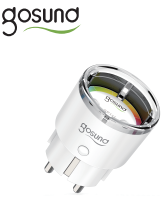 Мініатюрна «розумна» електрична розеткаІнструкція користувачаСклад комплекту виробуЕлектрична розетка для системи управління домашніми пристроями, 1 шт.Інструкція користувача, 1 шт.Зовнішній вигляд виробу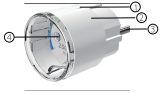 Кнопка увімкнення/вимкненняВогнетривкий матеріалШтекер РозеткаПримітка: Кнопка увімкнення/вимкнення може використовуватись у якості кнопки скидання, тривале її натискання призводить до зміни швидкості блимання індикатора і до відновлення до заводських налаштувань. Робіть це лише тоді, коли ви впевнені, що хочете видалити усі ваші налаштування.Примітка: рекомендуємо вимикати розетку при відключенні її від електромережі.ПараметриНомінальна напруга: 230 В змінного струмуНомінальний струм: 15 А (максимально)Частота змінного струму: 50ГцРобоча температура: -20℃ ~ 45℃Частота Wi-Fi: 2,4 ГГцМаксимальна загальна вихідна потужність: 3450 ВтВстановлення застосунку Gosund AppВи можете знайти застосунок Gosund App у магазині застосунків App Store (Apple iOS), Google Play (Google’s Android) або відсканувати наведений нижче QR-код і встановити цей застосунок.Зареєструйтесь або увійдіть у застосунок, введіть адресу своєї електронної пошти для отримання коду підтвердження для завершення реєстрації облікового запису. 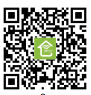 Безкоштовний застосунок Gosund App сумісний з мобільними пристроями, які працюють на операційній системі iOS версії 8.0 або вище, та Android версії 4.4 або вище.З’єднання вашої розетки із застосунком Gosund AppА. Простий режим (рекомендований)1. Переконайтесь спочатку, що міні-розетка підключена до електромережі, після цього запустіть застосунок Gosund App, натисніть «Додати пристрої» (Add devices) або значок «+» у верхньому правому куті сторінки, після чого оберіть пункт «Електрична розетка» (Electrical outlet)2. Натисніть і утримуйте кнопку увімкнення/вимкнення пристрою протягом 5 секунд, поки не почне швидко блимати індикатор, при цьому інтерфейс уже буде відображати сторінку «Додати пристрій». 3. Переконайтесь, що індикатор швидко блимає і підтвердіть це у застосунку. 4. Оберіть локальну Wi-Fi-мережу, введіть правильний пароль і підтвердіть. 5. Дочекайтесь успішного завершення процесу налаштування, після чого натисніть «Готово» (Done). В. АР режим1. Будь-ласка, перемкніться у АР режим, якщо не вдається встановити з’єднання у Простому режимі. АР режим доступний у верхньому правому куті сторінки «Додати пристрій».2. Натисніть і утримуйте кнопку увімкнення/вимкнення до тих пір, поки індикатор не почне повільно блимати.3. Переконайтесь, що індикатор повільно блимає і підтвердіть це у застосунку.4. Оберіть локальну Wi-Fi-мережу, введіть правильний пароль, після чого підтвердіть це у застосунку.5. Натисніть «Підключити зараз» і оберіть точку доступу Wi-Fi з назвою “Smart Lifexxx”, після чого поверніться у застосунок Gosund App.6. Дочекайтесь успішного завершення процесу налаштування, після чого натисніть «Готово».Знайомство із застосунком Gosund AppA. ПристроїВи можете додавати наведені у переліку пристрої натисканням на значок «+» у верхньому правому куті цієї сторінки. 1. ПеремикачіПеремикачі дозволяють вам вмикати/вимикати ваш пристрій з будь-якого місця. До тих пір, поки у вас є Інтернет-з’єднання, ви можете управляти пристроєм, який встановлений у вас вдома. Натисніть на піктограму у правому верхньому куті сторінки? і ви зможете змінити ім’я пристрою або навіть створити групу (якщо у вас є декілька пристроїв), що означає, що ви можете одночасно вмикати або вимикати декілька пристроїв. 2. ТаймерВи можете запрограмувати автоматичне увімкнення або вимкнення ваших пристроїв у певний час за допомогою цієї функції. 3. Зворотній відлікВи можете налаштувати пристрій на автоматичне увімкнення або вимкнення через попередньо встановлений час, який ви можете налаштувати за допомогою цієї функції. В. Сценарії або сцениЦя функція дозволяє вам створювати будь-які характеристики для свого пристрою за власним бажанням.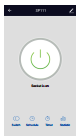 С. Профіль Профіль служить входом для користувачів для управління власною інформацією. Дозволяє переглядати наступну інформацію: перемикачі для увімкнення/вимкнення побутовими приладами. 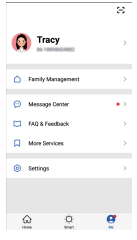 Інформація щодо безпекиЦей пристрій призначений для використання лише у приміщеннях та у сухому середовищі. Електрична розетка повинна використовувати лише у тій електромережі, параметри якої відповідають номінальним параметрам вашої «розумної» розетки, які зазначені у цій Інструкції.Будь-ласка, зверніться до продавця стосовно заміни пристрою, якщо під час транспортування він зазнав пошкодження. Завжди підключайте розетку до мережі за відповідності усіх умов, і тримайте її осторонь від дітей.При підключенні розетки до електромережі завжди вставляйте штекер до упору для забезпечення надійного контакту. Не розбирайте розетку і не намагайтесь її відремонтувати самостійно, оскільки це може пошкодити її або завдати шкоди або травм вам або оточуючим. При використанні пристрою Amazon Echo вам необхідно…Застосунок та обліковий запис Amazon Alexa Застосунок та обліковий запис Gosund App(Користувачі, які повинні реєструвати власні облікові записи, мають обирати регіон «США»)Пристрої Echo, Echo Dot, Tap або інші пристрої Amazon з підтримкою голосового управлінняМініатюрна «розумна» розеткаПідказка: Перейменуйте пристрій після успішного завершення налаштування. Рекомендується використовувати для імені пристрою англомовні слова (Amazon на даний момент підтримує лише англійську мову). Налаштуйте свій акустичний пристрій Echo за допомогою застосунку Alexa1. Увійдіть у свій обліковий запис за допомогою запису та паролю Alexa (якщо у вас немає облікового запису, слід спочатку зареєструватись). Після входу натисніть на меню у верхньому лівому куті, потім оберіть «Налаштування» (Settings) і оберіть пункт «Налаштувати новий пристрій» (Set up a new device).2. Оберіть пристрій (наприклад, Echo). При появі відповідної сторінки, натисніть і утримуйте маленьку точку на вашому пристрої Echo, поки індикатор не змінить колір на жовтий. Після цього у застосунку натисніть на кнопку «Продовжити» (Continue). (Примітка: у цей час мобільний телефон не підтримує багато VPN-програм).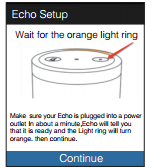 3. Оберіть Wi-Fi-мережу користувачів і зачекайте декілька хвилин. 4. Після закінчення ввідного відео, натисніть на кнопку «Наступний крок», застосунок автоматично відкриє Домашню сторінку. Тепер пристрій Echo підключений до застосунку Alexa за допомогою Wi-Fi-з’єднання. Активуйте ваш Skill у застосунку Alexa1. Оберіть пункт «Skills» у панелі опцій, після цього здійсніть пошук за словом Gosund за допомогою пошукової панелі. Після цього оберіть у знайдених результатах пункт Gosund і натисніть кнопку «Активувати» (Enable).2. Введіть ім’я користувача і пароль, які ви використовували при реєстрації облікового запису (підтримуються лише американські облікові записи, тобто ті, що зареєстровані у регіоні «США»). Якщо ви можете бачити сторінку, що показана на рисунку нижче справа, це значить, що ви успішно з’єднали ваш обліковий запис у системі Alexa з вашим обліковим записом у системі Smart Life.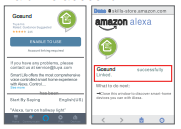 Голосове управління розеткоюПісля успішного завершення попереднього кроку ви можете управляти роботою розетки за допомогою пристрою Amazon Echo.1. Пошук пристроїв: Використовуйте просту голосову команду для Echo: «Echo (або Alexa), знайди мої пристрої». Echo розпочне пошук пристрою, який доданий за допомогою застосунку Gosund App. На виведення результатів знадобиться близько 20 секунд. Або ж ви можете натиснути у застосунку Alexa App кнопку «Знайти пристрої», після чого застосунок виведе на екран усі успішно знайдені пристрої. Примітка: Echo – це одне з імен, що пробуджують пристрій; іншими двома іменами є Alexa та Amazon. Ці імена можна редагувати у меню «Налаштування» (Settings). 2. Підтримка переліку SkillВи можете управляти пристроями, дотримуючись наведених нижче вказівок.«Alexa, увімкни (розетку холодильника).»«Alexa, вимкни (розетку холодильника).»Увага: Ім’я пристрою повинно відповідати імені, яке ви присвоїли пристрою у застосунку Gosund App.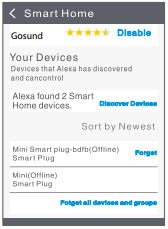 Інтеграція з Google HomeЗапустіть застосунок Gosund App. Перейдіть у > Me (Моя сторінка) > More Services (Більше послуг) > оберіть Google Assistant. 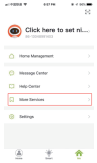 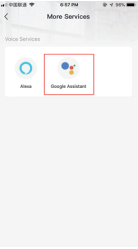 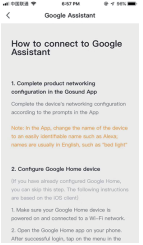 ГарантіяНа цю мініатюрну «розумну» розетку поширюється дія обмеженої гарантії компанії Gosund, яка гарантує оригінальному покупцеві відсутність будь-яких дефектів виробництва або матеріалів протягом 24 місяців з дати придбання (пошкодження внаслідок звичайного нормального зносу, внесення змін, неналежного використання, недбалого використання, нещасного випадку, обслуговування не представниками служби підтримки та обслуговування, або в результаті непередбачених обставин, не покриваються умовами гарантії). Протягом терміну дії гарантії та після підтвердження наявності та причин(-и) дефектів, цей виріб буде замінено на новий за умови відправки несправного виробу разом із відповідним доказом його придбання (чек про покупку, квитанція про оплату). ЗверненняЯкщо у вас виникають будь-які запитання або коментарі щодо нашої продукції, будь-ласка, звертайтесь до нас за електронною адресою service.eu@gosund.com, і ми відповімо вам у максимально короткий термін. Ми цінуємо вашу підтримку!Виробник: Shenzhen Gosund Technology Co, Ltd.Адреса: No. 14 Difu Road, Gushu Community, Xixiang Street, Bao'an District, Shenzhen (Шеньчжень, КНР)Веб-сторінка: www.gosund.com Електронна пошта Служби підтримки: service.eu@gosund.comУ разі виникнення будь-яких проблем звертайтесь до компанії Gosund у мережі Facebook або безпосередньо до нашої служби підтримки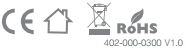 